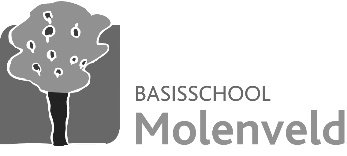 MENU mei 2021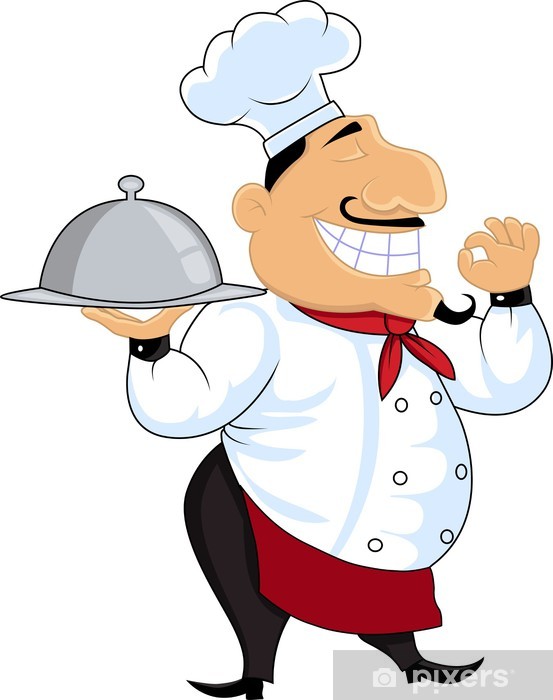 Zaterdag1Feest van de Arbeid  Zondag2Maandag3Dagsoep - Kippenblokjes in roomsaus met spinazie en prei - Macaroni - DessertDinsdag 4Brunoisesoep - Jonge worteltjes gestoofd - Kalkoenlapje - Champignonsaus - Gratin - MelkproductWoensdag5Donderdag6Wortelsoep - Spaghetti bolognaise - Gemalen kaas - KoekjeVrijdag7Broccolisoep - Oosterse vis curry met groenten - Aardappelen - FruitZaterdag8Zondag9Maandag10Kervelsoep - Broccolipuree - Kalkoengebraad - FruitDinsdag 11Pompoensoep - Koolrabi in bechamel - Kippenoesters - Aardappelen - FruitWoensdag12Pedagogische studiedag  Donderdag13O.L.H.-HemelvaartVrijdag14Zaterdag15Zondag 16Maandag 17Dagsoep - Paella van kip - DessertDinsdag 18Broccolisoep - Spaghetti carbonara - MelkproductWoensdag 19Donderdag 20Brunoisesoep - Boontjes gestoofd - Kipfilet - Aardappelen - FruitVrijdag 21 Tomatensoep met balletjes - Erwten-pastinaak puree - Schartong - Waterzooisaus - FruitZaterdag 22Zondag 23PinksterenMaandag 24Pinkstermaandag Dinsdag 25Bloemkoolsoep - Appelmoes - Witte pens - Aardappelen - MelkproductWoensdag26Donderdag 27Dagsoep - Hongaarse goulash - Spirelli - DessertVrijdag 28Kervelsoep - Broccolimix gestoofd - Gepaneerde visfilet - Tartaar - Aardappelpuree - FruitZaterdag 29Zondag 30Maandag 31Broccolisoep - Rundslasagne - Fruit